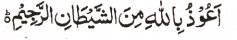 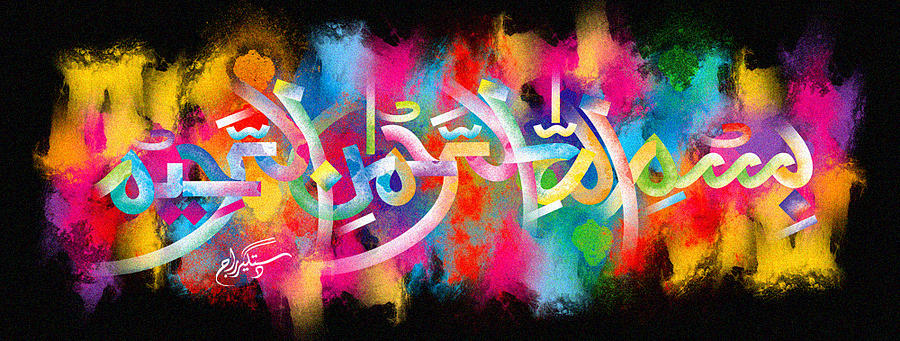 The Miracle Banana of 13/11/15The Exclusive Islamic Miracle Photographs of Dr Umar Elahi AzamSunday 15th November 2015Manchester, UKIntroductionThere were 3 impressions of The Name of Allah  at the top of the banana, on the top of the white fruit and in the cross-section.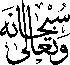 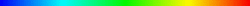 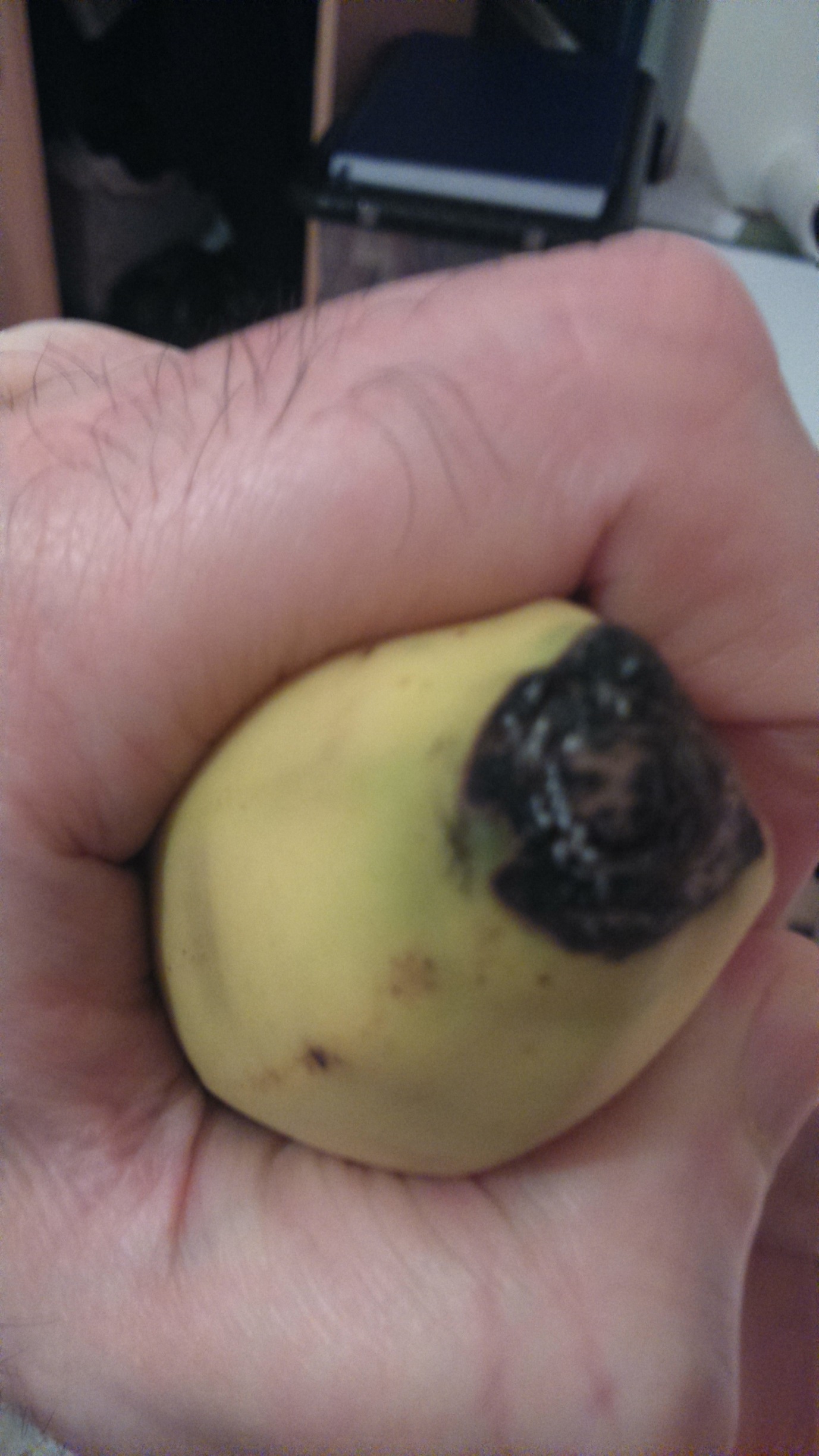 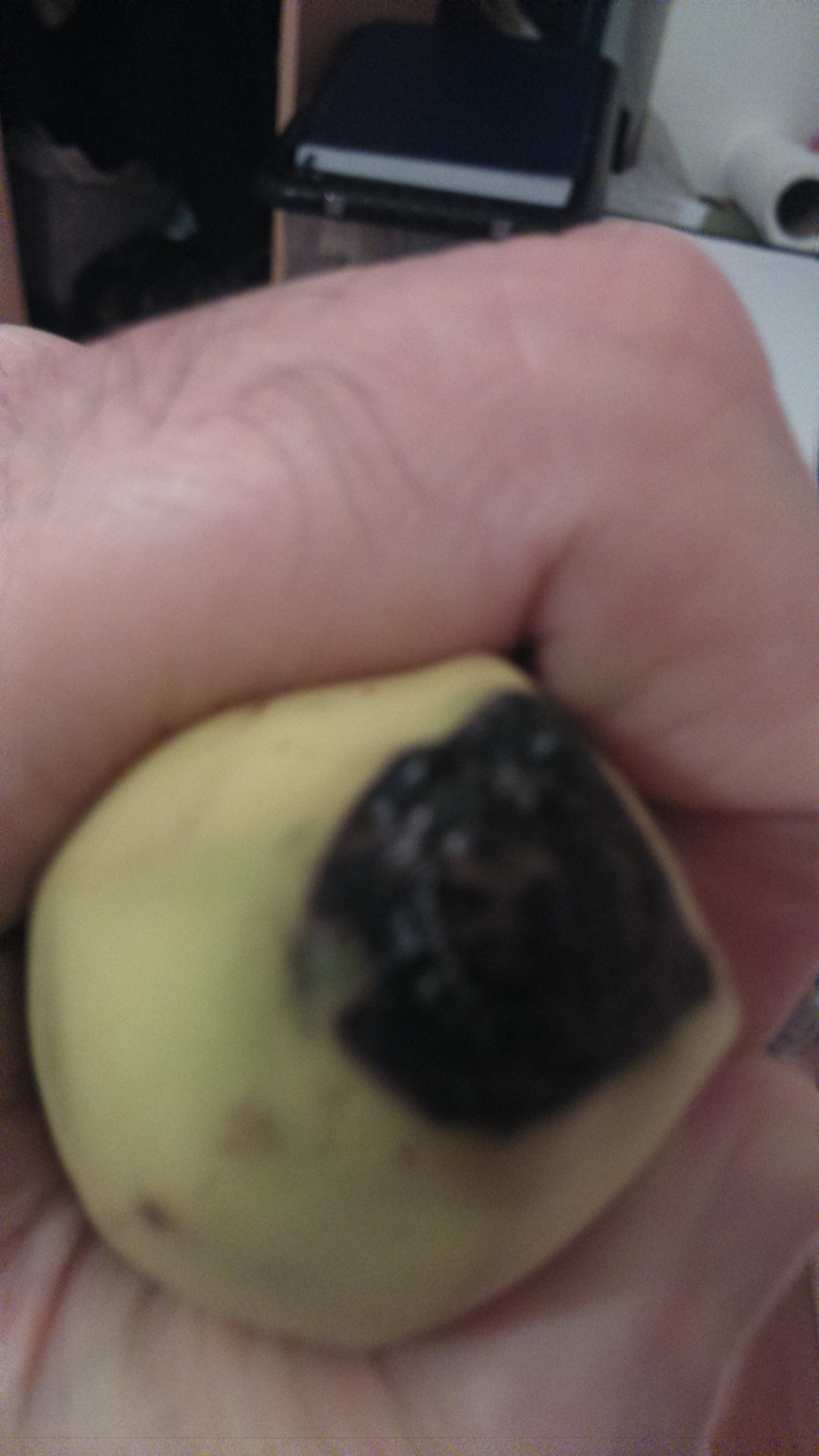 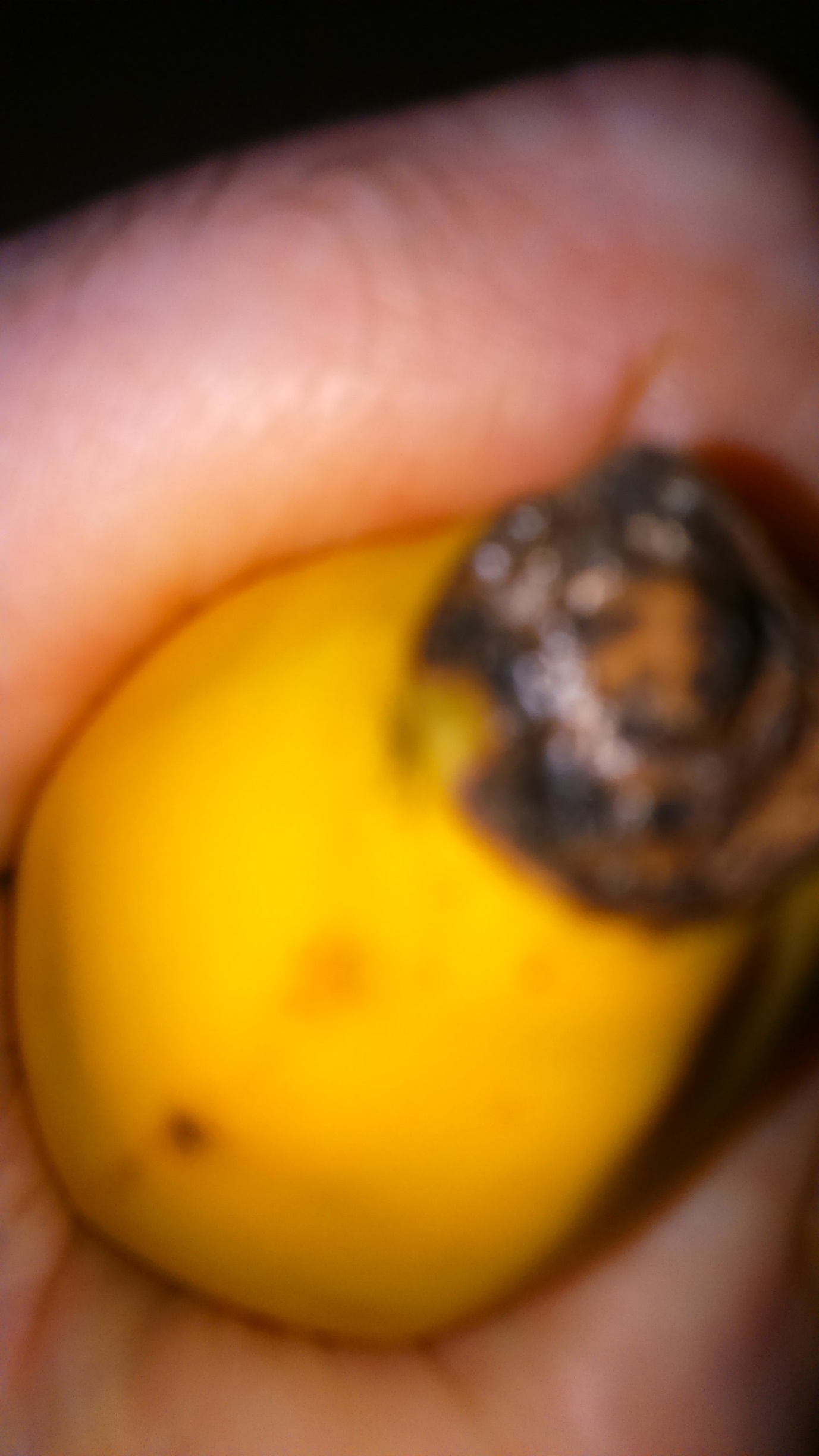 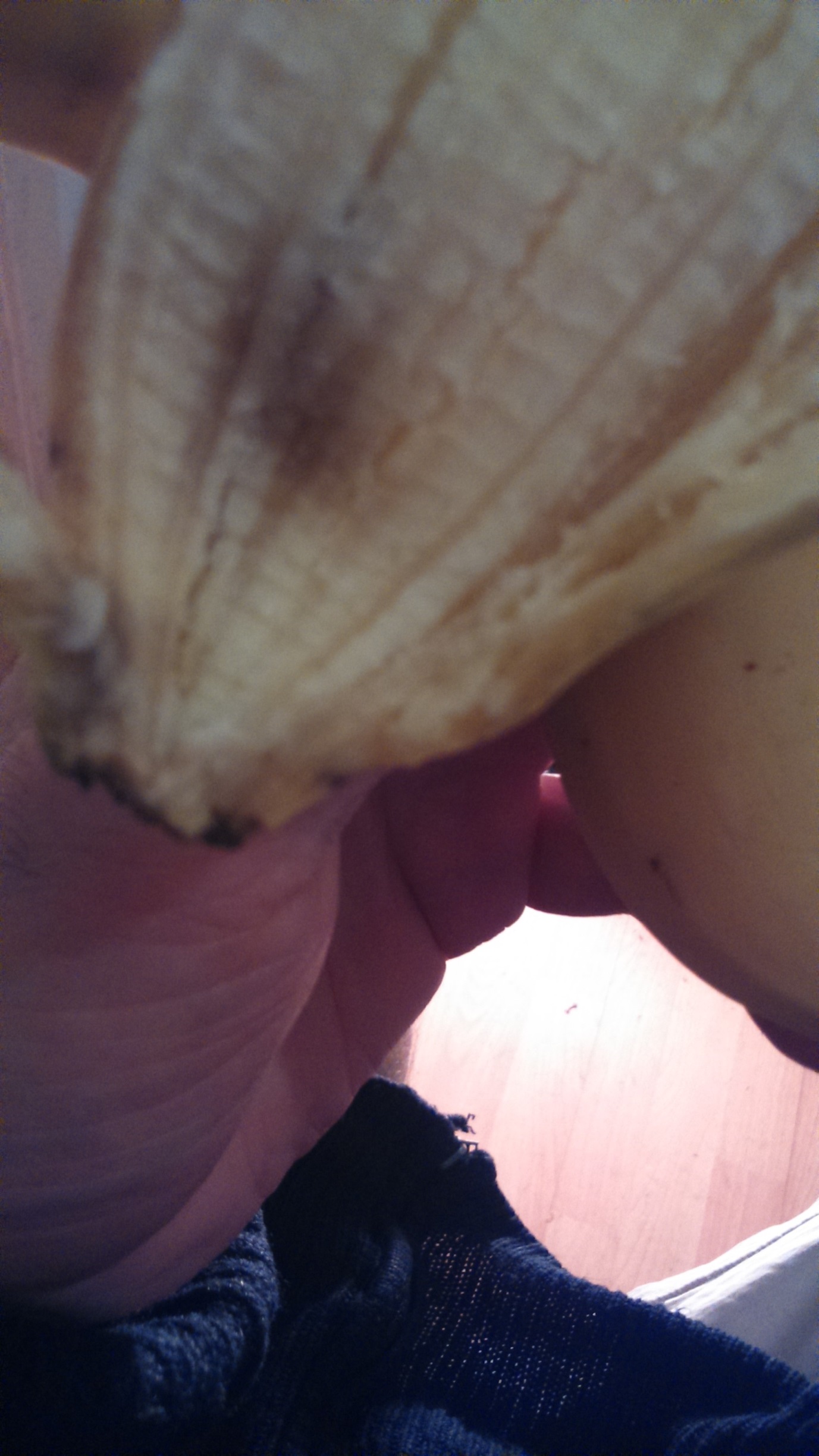 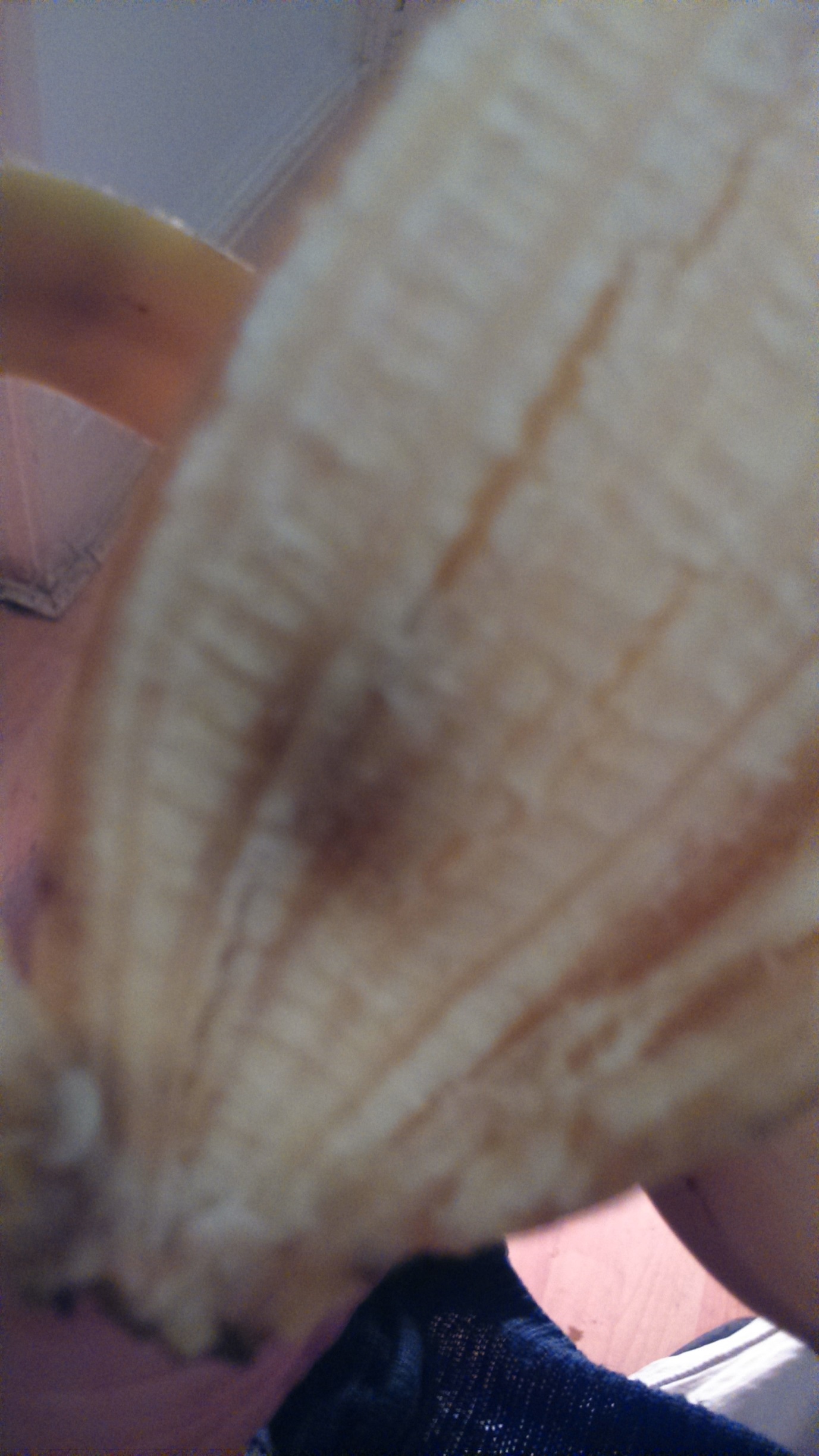 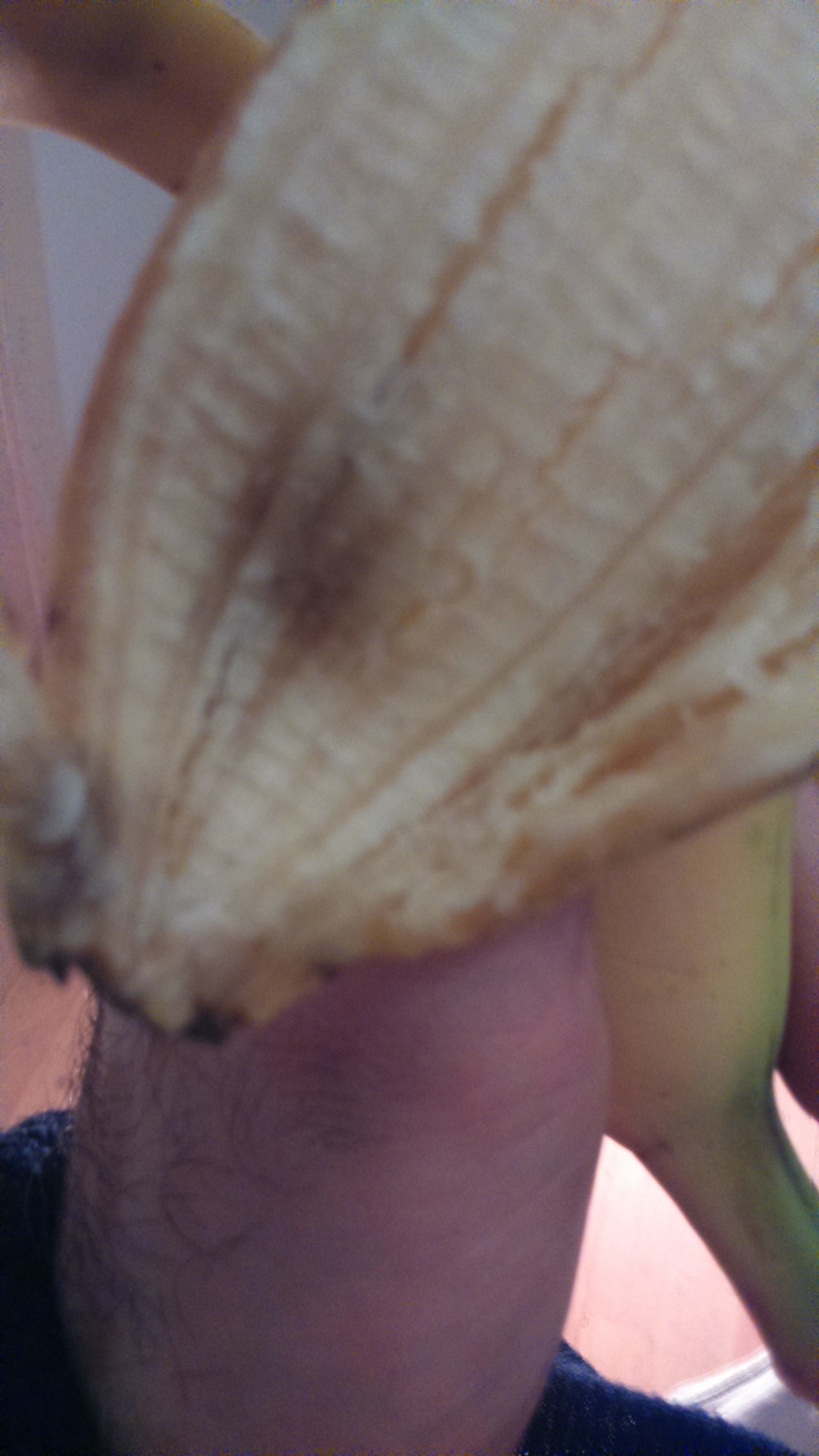 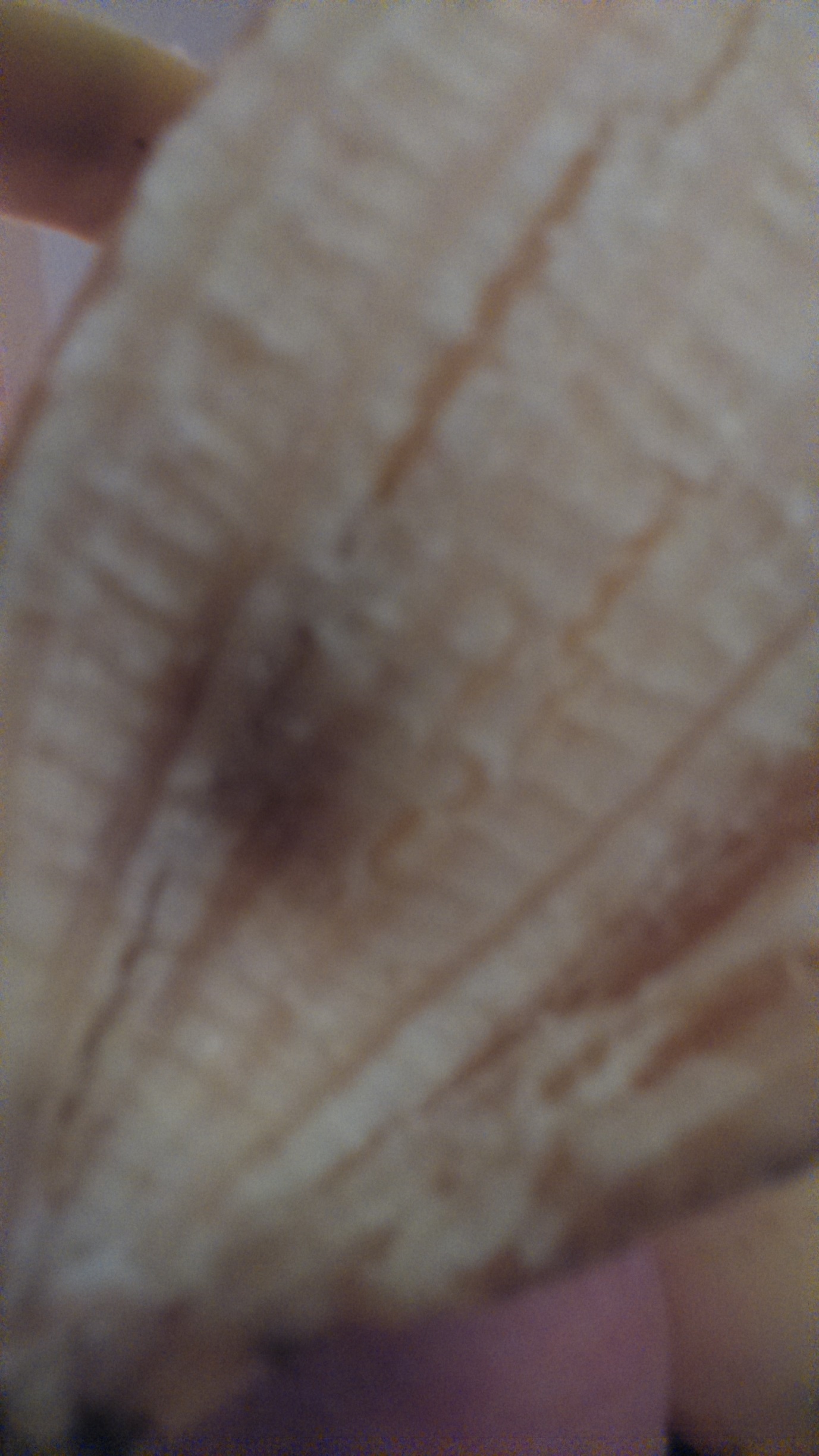 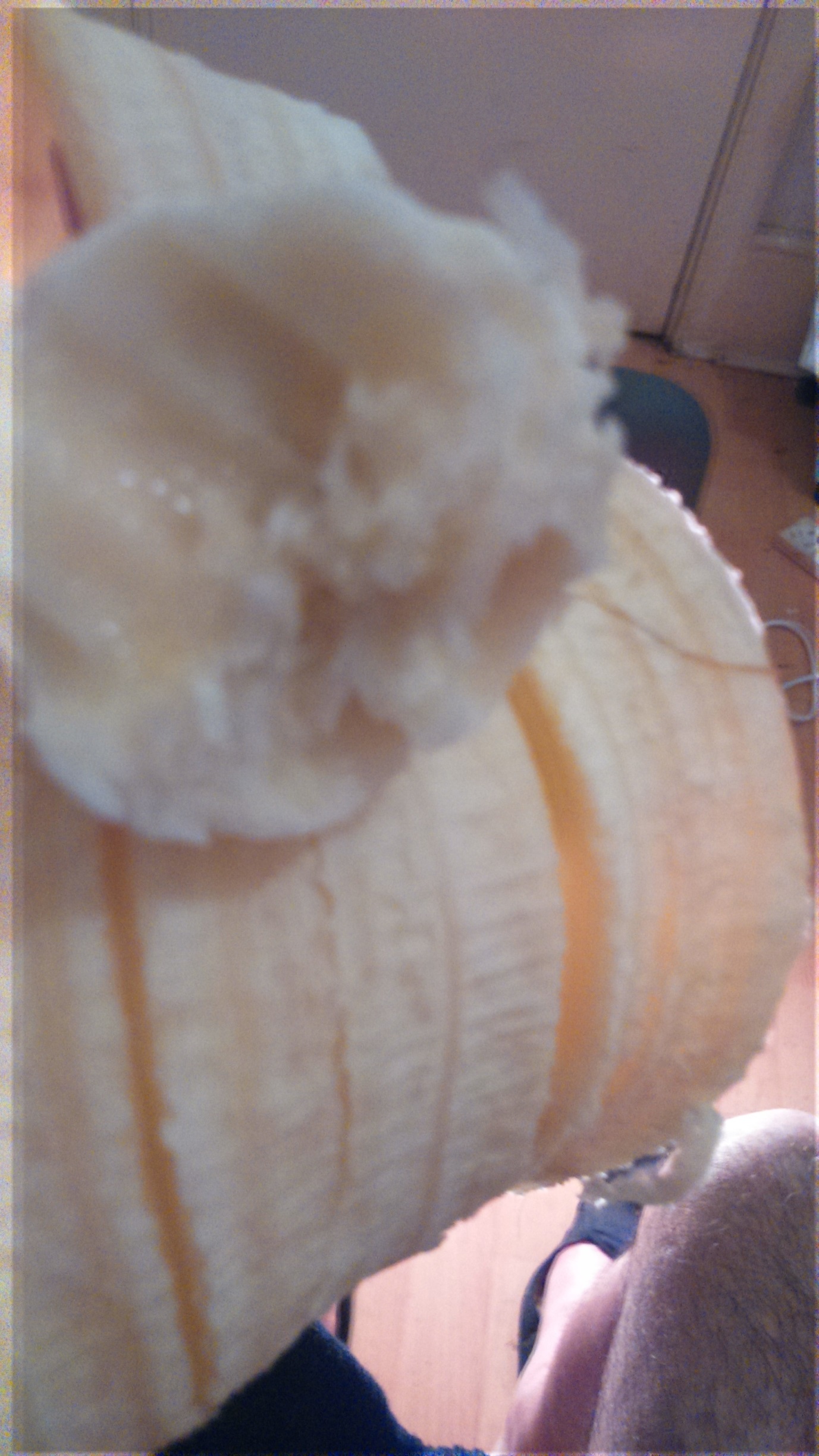 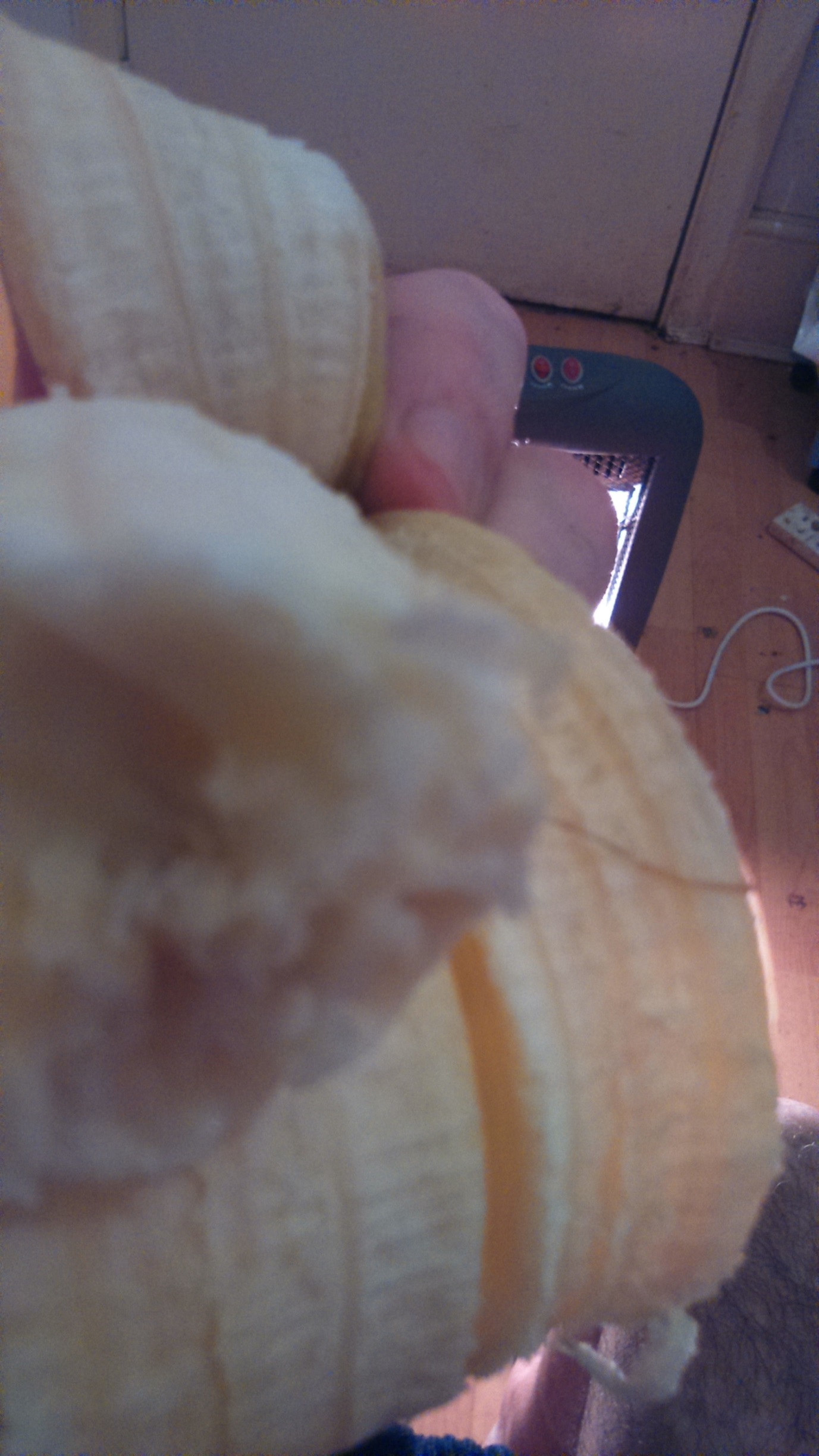 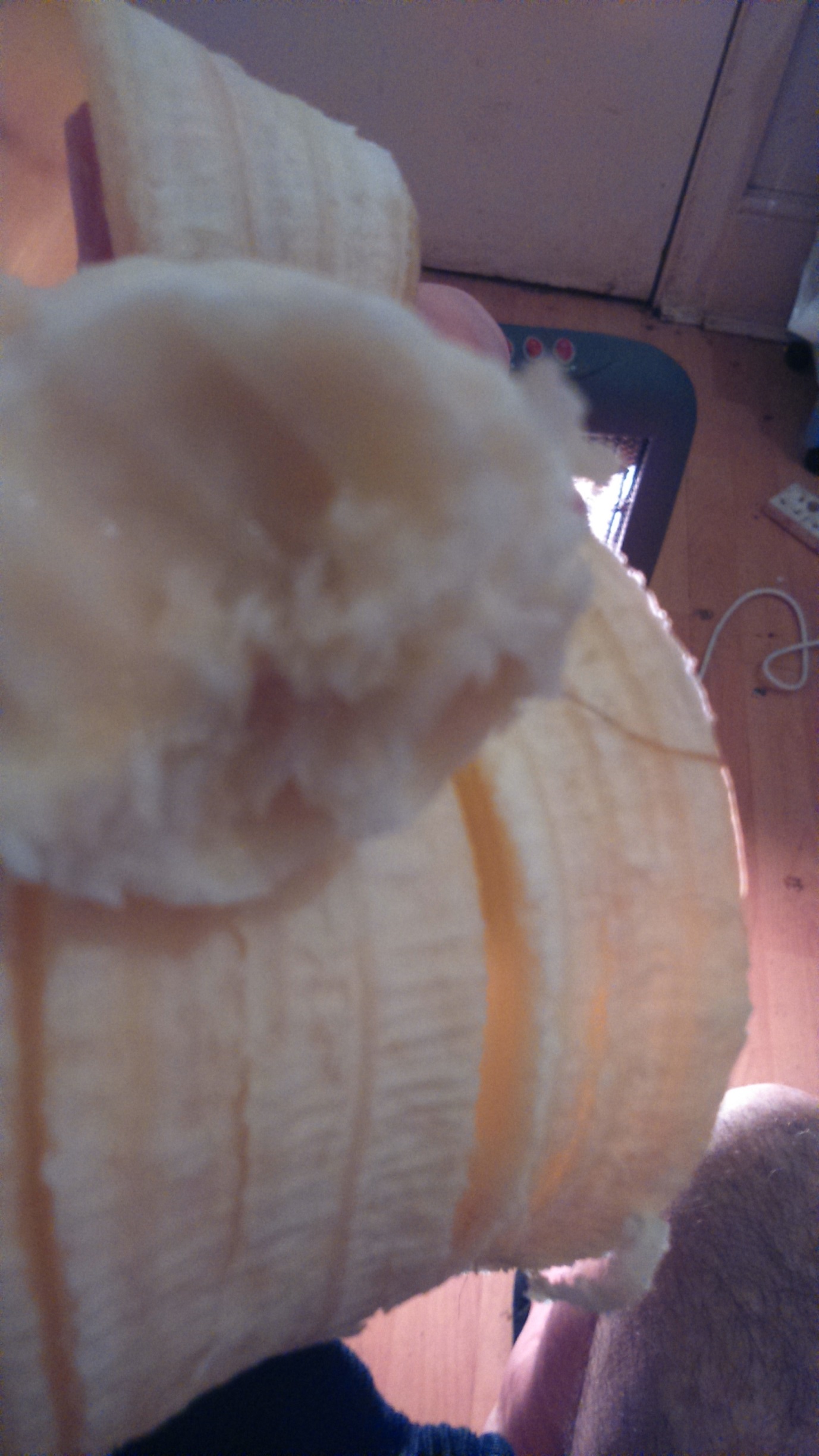 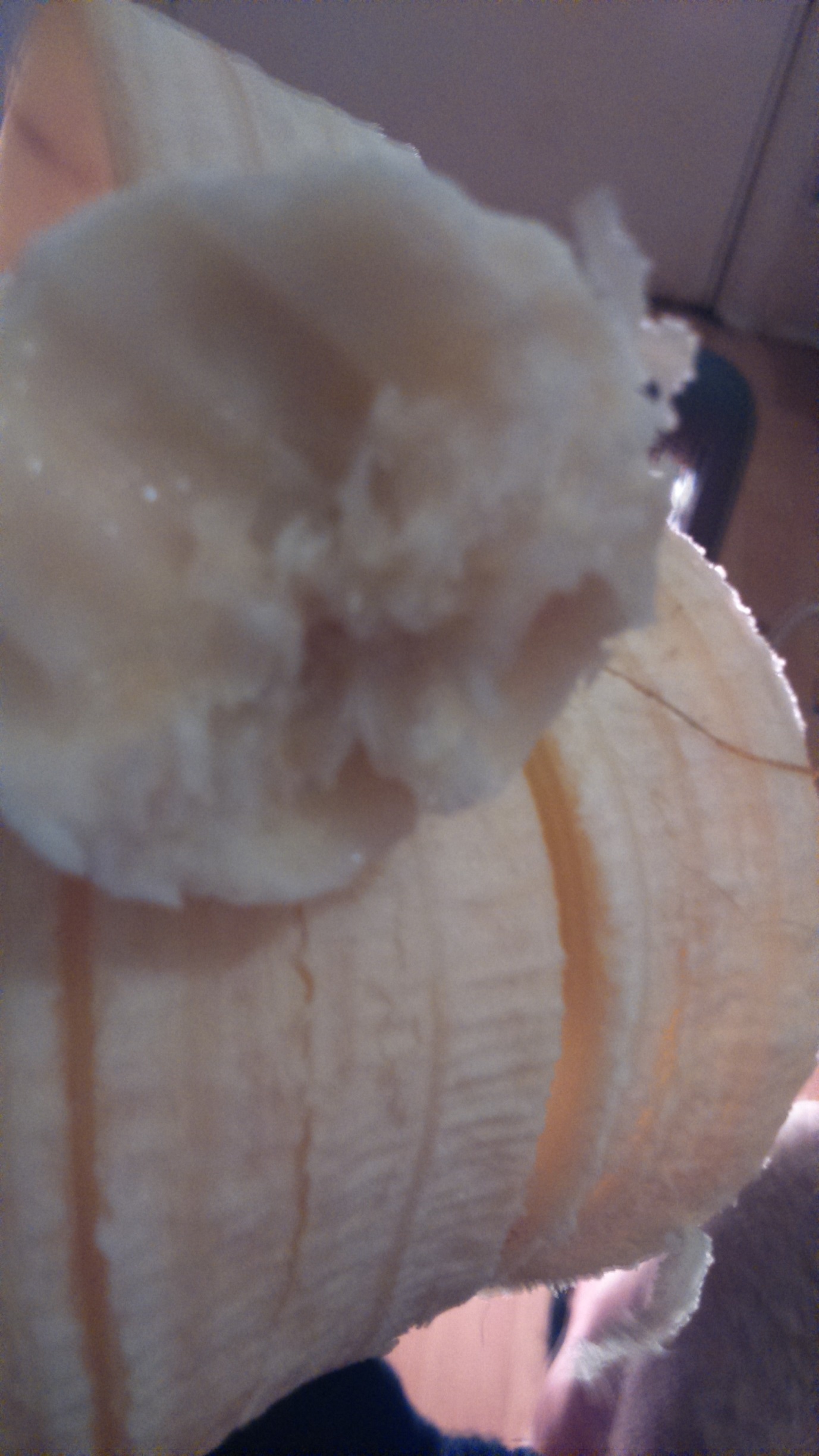 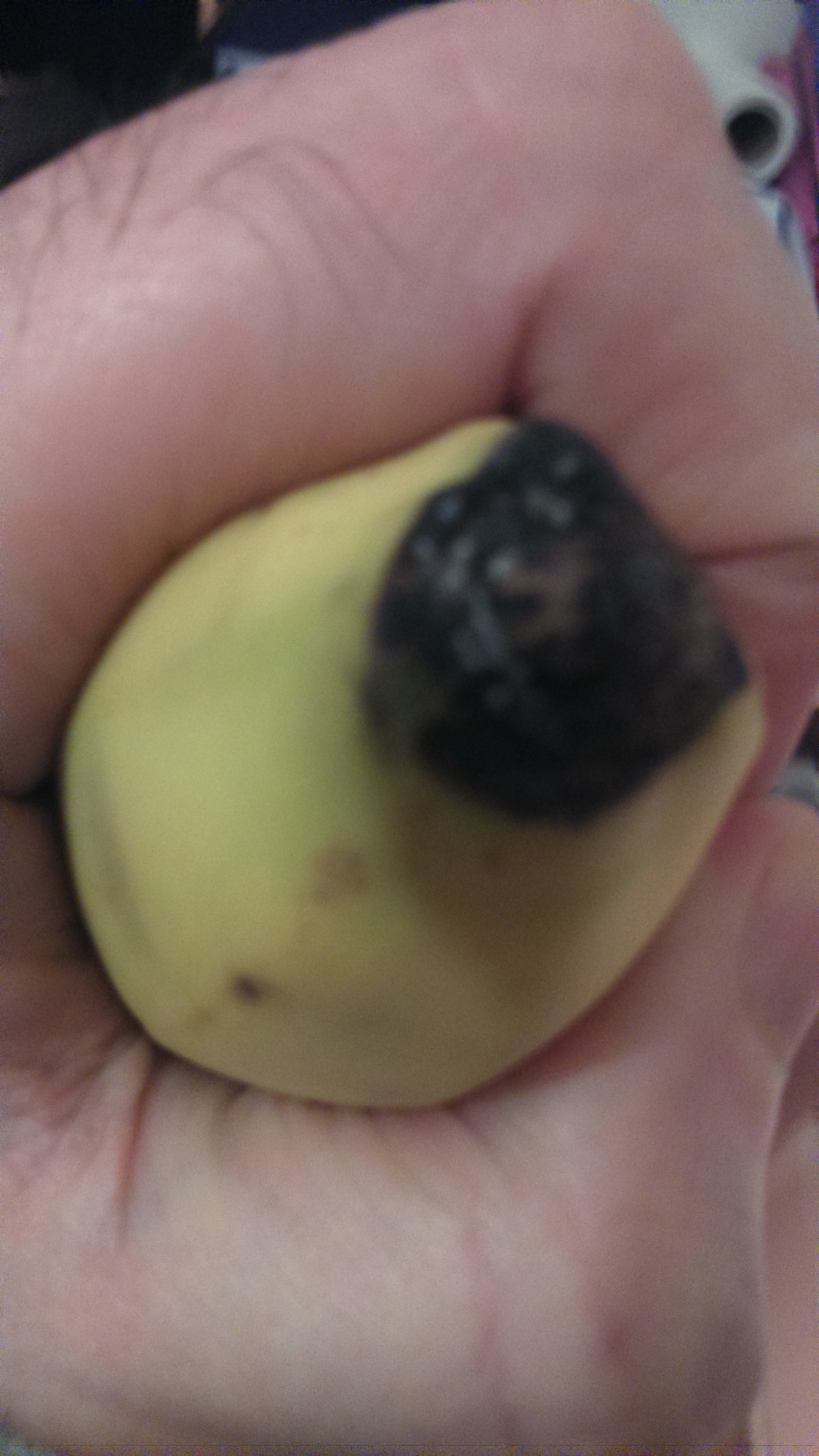 